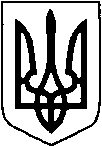 МАР’ЯНІВСЬКА  СЕЛИЩНА РАДАЛУЦЬКОГО РАЙОНУ ВОЛИНСЬКОЇ ОБЛАСТІВОСЬМОГО СКЛИКАННЯ                                                        РІШЕННЯ                                    ПРОЄКТ___ грудня 2022 року                   смт Мар’янівка                                        №34/Про затвердження плану діяльності  з підготовки проектів регуляторних актів на 2023 рікВідповідно до п. 7  ч.1 ст. 26, ст. 59 Закону України «Про місцеве самоврядування в Україні»,  ст. 32 Закону України «Про  засади державної  регуляторної політики у сфері  господарської  діяльності», з метою дотримання принципів державної регуляторної політики селищна радаВИРІШИЛА:1. ЗАТВЕРДИТИ план діяльності  Мар’янівської селищної ради з підготовки проектів регуляторних актів на 2023 рік, що додається2. Контроль за виконанням цього рішення покласти на постійну комісію з питань бюджету, фінансів, планування, управління власністю, соціально-економічного розвитку та інвестиційної діяльності, депутатської діяльності та етики, дотримання прав людини, законності та правопорядку.Селищний голова                                                                          Олег БАСАЛИКЮлія Лиса                   ЗАТВЕРДЖЕНО                 рішення Мар’янівської                  селищної ради               __ грудня 2022 року № ПЛАНдіяльності  Мар’янівської селищної ради з підготовки проектів регуляторних актів на 2023 рік_____________________________________________________№ з/пНазва  проекту регуляторного актаЦілі прийняття регуляторного актаСтроки підготовки проектів регуляторних актівНайменування органів та підрозділів, відповідальних за  розроблення проектів регуляторних актів1Про встановлення  місцевих  податків і зборів  на  2024 рікЗбільшення  дохідної частини  селищного  бюджетуІ півріччя  2023 рокуФінансовий відділ,  відділ бухгалтерського обліку та господарської діяльності, відділ організаційно-кадрової та правової роботи, відділ земельних ресурсів та охорони навколишнього середовища2Про  впорядкування  (встановлення) тарифів на централізоване водопостачання населених пунктів Мар’янівської селищної радиВрегулювання тарифів на  централізоване  водопостачання  населених пунктів Мар’янівської селищної ради, забезпечення ефективного  функціонування водопровідної системиІІ півріччя  2023 рокуФінансовий відділ,  відділ бухгалтерського обліку та господарської діяльності, відділ організаційно-кадрової та правової роботи Мар’янівське  ВУЖКГ.  